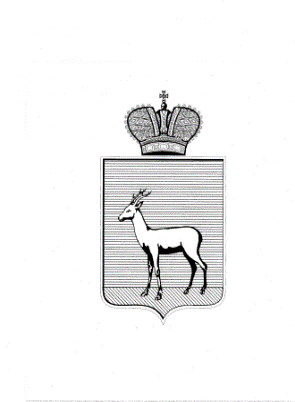 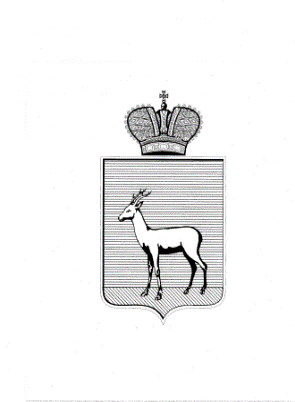 ДЕПАРТАМЕНТ ГРАДОСТРОИТЕЛЬСТВА	ГОРОДСКОГО ОКРУГА САМАРА	РАСПОРЯЖЕНИЕ______________________№______________________О разрешении Департаменту градостроительства городского округа Самара подготовки проектов межевания территорий, занимаемых многоквартирными жилыми домами в городском округе СамараНа основании статей 8, 41, 41.1, 43, 45, 46 Градостроительного кодекса Российской Федерации, статьи 28 Устава городского округа Самара Самарской области, постановлением Администрации городского округа Самара от 05.09.2019 № 654 «Об утверждении Порядка подготовки документации по планировке территории городского округа Самара                           и  Порядка  принятия  решения об утверждении документации по планировке территории городского округа Самара»:1. Управлению развития территорий Департамента градостроительства городского округа Самара совместно с контрактным управлением Департамента градостроительства городского округа Самара в соответствии с Федеральным законом от 05.04.2013 № 44-ФЗ  «О контрактной системе                   в сфере закупок товаров, работ, услуг для обеспечения государственных                и муниципальных нужд» обеспечить подготовку проектов межевания территорий, занимаемых многоквартирными жилыми домами   в городском округе Самара, согласно приложению № 1 к настоящему распоряжению.2. Подготовку проектов межевания территорий, занимаемых многоквартирными жилыми домами в городском округе Самара, вести            в соответствии с техническим заданием согласно приложению № 2                              к настоящему распоряжению.3. Установить, что проекты межевания территорий, занимаемых многоквартирными жилыми домами в городском округе Самара, должны быть подготовлены и представлены на утверждение в уполномоченный орган в течение 12 (двенадцати) месяцев со дня вступления настоящего распоряжения в силу.4. Управлению развития территорий Департамента градостроительства городского округа Самара в течение 3 (трех) дней со дня принятия настоящего распоряжения обеспечить его официальное опубликование             в газете «Самарская Газета» и размещение на официальном сайте Администрации городского округа Самара в сети Интернет.5. Установить, что предложения физических и юридических лиц                 о порядке, сроках подготовки и содержании документации по планировке территории (проекта межевания территории) принимаются Департаментом градостроительства городского округа Самара в течение 1 (одного) месяца           со дня официального опубликования настоящего распоряжения по адресу: 443100, город Самара,  улица  Галактионовская,  132.6. Настоящее распоряжение вступает в силу со дня его официального  опубликования.7. Срок действия настоящего распоряжения составляет 12 (двенадцать) месяцев со дня его принятия.8. Контроль за выполнением настоящего распоряжения возложить                     на руководителя Управления развития территорий Департамента градостроительства городского округа Самара Урюпина А.В.Руководитель Департамента                                                               В.Ю.Чернов                                     А.В.Урюпин242 44 60